A° 2021	N° 20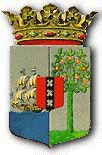 PUBLICATIEBLADBesluit van 5 maart 2021, tot afkondiging van het besluit van 3 maart 2021, houdende de overdracht van de bevoegdheden in het kader van het onderzoek van de geloofsbrief inzake een opengevallen zetel in de Staten van Curaçao ____________In naam van de Koning!______De waarnemende Gouverneur van Curaçao,Vanwege de Koning de last ontvangen hebbende tot afkondiging van onderstaand besluit:Wij Willem-Alexander, bij de gratie Gods, Koning der Nederlanden, Prins van Oranje-Nassau, enz. enz. enz.Op de voordracht van de Staatssecretaris van Binnenlandse Zaken en Koninkrijksrelaties van 26 februari 2021, nr. 2021-0000110429;Gelet op de artikelen 43, tweede lid, en 51, eerste lid, van het Statuut voor het Koninkrijk der Nederlanden;De Afdeling advisering van de Raad van State van het Koninkrijk gehoord (advies van 3 maart 2021, nr. W04.21.0049/I/K);Gezien het nader rapport van de Staatssecretaris van Binnenlandse Zaken en Koninkrijksrelaties van 3 maart 2021, nr. 2021-0000123931;De bepalingen van het Statuut voor het Koninkrijk in acht genomen zijnde;Hebben goedgevonden en verstaan:Artikel 1 De bevoegdheid die ingevolge artikel 47 van de Staatsregeling van Curaçao toekomt aan de Staten van Curaçao wordt met betrekking tot de toelating van een kandidaat in een op de datum van inwerkingtreding van dit besluit bestaande vacature in de Staten van Curaçao uitgeoefend door de Gouverneur van Curaçao. Daartoe zendt de voorzitter van de Staten van Curaçao onverwijld de betreffende geloofsbrief met bijbehorende stukken aan de Gouverneur van Curaçao.Indien de Gouverneur van Curaçao besluit tot toelating van een kandidaat, wordt van dit besluit door tussenkomst van de voorzitter van de Staten van Curaçao onverwijld mededeling gedaan aan de Staten, de voorzitter van de Electorale Raad en de toegelatene.Indien de Gouverneur van Curaçao besluit een kandidaat niet als lid toe te laten, op grond dat deze niet voldoet aan de vereisten voor het lidmaatschap of dat hij een met het lidmaatschap onverenigbare betrekking bekleedt, wordt van dit besluit door tussenkomst van de voorzitter van de Staten van Curaçao onverwijld mededeling gedaan aan de Electorale Raad.Artikel 2De landsorganen van Curaçao en de onder hen ressorterende diensten en ambtenaren verlenen op verzoek van de Gouverneur alle medewerking die de Gouverneur noodzakelijk acht voor de uitoefening van de taak, bedoeld in artikel 1. Artikel 3 1. Dit besluit treedt in werking op het tijdstip van uitgifte van het Staatsblad waarin het wordt geplaatst. 2. Dit besluit vervalt op een bij koninklijk besluit te bepalen tijdstip.Lasten en bevelen dat dit besluit met de daarbij behorende nota van toelichting in het Staatsblad en het Publicatieblad van Curaçao zal worden geplaatst.‘s-Gravenhage, 3 maart 2021,Willem-AlexanderDe staatssecretaris van Binnenlandse Zaken en Koninkrijksrelaties,R.W. KnopsUitgegeven de vierde maart 2021De Minister van Justitie en Veiligheid,F.B.J. GrapperhausHeeft opneming daarvan in het Publicatieblad bevolen,Gedaan te Willemstad, de 5de maart 2021 M. RUSSEL‐ CAPRILESUitgegeven de 5de maart 2021	De Minister van Algemene Zaken, E.P. RHUGGENAATH